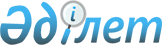 Об утрате силы решения акима Кайыршахтинского сельского округаРешение акима Кайыршахтинского сельского округа города Атырау Атырауской области от 21 апреля 2021 года № 263. Зарегистрировано Департаментом юстиции Атырауской области 21 апреля 2021 года № 4933
      В соответствии со статьей 37 Закона Республики Казахстан от 23 января 2001 года "О местном государственном управлении и самоуправлении в Республике Казахстан", статьей 27 Закона Республики Казахстан от 6 апреля 2016 года "О правовых актах", представлением государственного учреждения "Атырауская городская территориальная инспекция Комитета ветеринарного контроля и надзора Министерства сельского хозяйства Республики Казахстан" от 14 апреля 2021 года № 08-5/186, аким Кайыршахтинского сельского округа РЕШИЛ:
      1. Признать утратившими силы решения акима Кайыршахтинского сельского округа:
      1) от 6 января 2021 года № 4 "Об установлении ограничительных мероприятий" (зарегистрированное в реестре государственной регистрации нормативных правовых актов за № 4869, опубликован в эталонном контрольном банке нормативных правовых актов Республики Казахстан 12 января 2021 года);
      2) от 14 января 2021 года №14 "Об установлении ограничительных мероприятий" (зарегистрированное в реестре государственной регистрации нормативных правовых актов за № 4874, опубликован в эталонном контрольном банке нормативных правовых актов Республики Казахстан 19 января 2021 года).
      2. Контроль за исполнением настоящего решения оставляю за собой.
      3. Настоящее решение вступает в силу со дня государственной регистрации в органах юстиции и вводится в действие по истечении десяти календарных дней после дня его первого официального опубликования.
					© 2012. РГП на ПХВ «Институт законодательства и правовой информации Республики Казахстан» Министерства юстиции Республики Казахстан
				
      Аким Кайыршахтинского
сельского округа

Ш. Калиев
